ЧЕРКАСЬКА МІСЬКА РАДА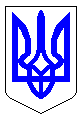 ЧЕРКАСЬКА МІСЬКА РАДАВИКОНАВЧИЙ КОМІТЕТРІШЕННЯВід 05.11.2019 № 1220Про внесення змін до рішеннявиконавчого комітету Черкаськоїміської ради від 16.10.2013 № 1153«Про робочу групу з впорядкування території м. Черкаси, підготовки тапроведення демонтажу тимчасовихспоруд і рекламних засобів»       На підставі пункту 7 частини 1 статті 30 Закону України «Про місцеве самоврядування в Україні», враховуючи кадрові зміни в управлінні інспектування Черкаської міської ради, виконавчий комітет Черкаської міської радиВИРІШИВ:     1. Внести зміни до рішення виконавчого комітету Черкаської міської ради від 16.10.2013 № 1153 «Про робочу групу з впорядкування території м. Черкаси, підготовки та проведення демонтажу тимчасових споруд і рекламних засобів», а саме: затвердити новий склад робочої групи згідно з додатком.	2. Вважати таким, що втратило чинність рішення виконавчого комітету Черкаської міської ради від 02.07.2019 № 738 «Про внесення змін до рішення виконавчого комітету Черкаської міської ради від 16.10.2013 № 1153 «Про робочу групу з впорядкування території м. Черкаси, підготовки та проведення демонтажу тимчасових споруд і рекламних засобів».	3. Контроль за виконанням рішення покласти на заступника міського голови з питань діяльності виконавчих органів ради Волошина І.В.Міський голова    					                                 А.В. БондаренкоГоловні спеціалісти відділу інспектування управління інспектування Черкаської міської ради, які виявили порушення щодо незаконного розміщення тимчасової споруди чи рекламного засобу, що підлягає демонтажу.Заступник начальника управління інспектування                                                                           С.А. Коломієць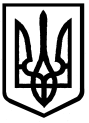 УКРАЇНАЧЕРКАСЬКА МІСЬКА РАДАУПРАВЛІННЯ ІНСПЕКТУВАННЯ. Черкаси, вул. Благовісна, 170, каб. 21 тел: 36-05-72, 36-05-73______________________________________________________________________________________ ПОЯСНЮВАЛЬНА ЗАПИСКАдо проекту рішення виконавчого комітету Черкаської міської ради «Про внесення змін до рішення виконавчого комітету Черкаської міської ради від 16.10.2013 № 1153 «Про робочу групу з впорядкування території м. Черкаси, підготовки та проведення демонтажу тимчасових споруд і рекламних засобів»Рішенням виконавчого комітету Черкаської міської ради від 16.10.2013 №1153 (зі змінами) затверджено склад робочої групи з впорядкування території м. Черкаси, підготовки та проведення демонтажу тимчасових споруд і рекламних засобів.Враховуючи кадрові зміни в управлінні інспектування Черкаської міської ради виникла необхідність у затвердженні нового складу робочої групи згідно з додатком.Заступник начальника управління                                             С.А. КоломієцьБратко Ю.В.36-05-73                                                                                          Додаток                                                                                           ЗАТВЕРДЖЕНО                                                                                           рішення виконавчого комітету                                                                                    від _____________ № ____________Робоча група з впорядкування території м. Черкаси, підготовки та проведення демонтажу тимчасових споруд і рекламних засобів                                                                                          Додаток                                                                                           ЗАТВЕРДЖЕНО                                                                                           рішення виконавчого комітету                                                                                    від _____________ № ____________Робоча група з впорядкування території м. Черкаси, підготовки та проведення демонтажу тимчасових споруд і рекламних засобів1.Голова робочої групи:Коломієць Станіслав Анатолійович             -                                                 заступник начальника управління інспектування2. Заступник голови робочої групи:Забєлін Павло Олегович                                -              3. Члени робочої групи:                                       заступник начальника управління-начальник відділу інспектуванняуправління інспектуванняСитник Оксана Юріївна                                -              головний спеціаліст відділу рекламита дизайну міського середовища управління планування та архітектури департаменту архітектури та містобудування                                                                                   Гонор Олександр Григорович                      -                                        головний спеціаліст управління вуличної інфраструктури департаменту житлово-комунального комплексуОчеретній Сергій Іванович                           -                  заступник начальника управління -начальник відділу контролю управління державного архітектурно-будівельного контролю                                                                   Братко Юлія Валеріївна                                -           головний спеціаліст-юрисконсульт управління інспектуванняКлименко Анастасія Олександрівна            -                   головний спеціаліст відділу адміністративної роботи управління інспектування